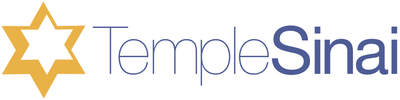 CRAFTY’s B’RIT K’HILAH—Code of ConductI will promote the creation of a religious youth community based on mutual respect and a sense of personal well-being. I will treat others with kavod (honor and respect) because we are created b’tzelem Elohim (in the image of God). I have read the following rules, designed to promote the health and safety of all event participants, and have indicated my complete acceptance by my signature and that of my parent/guardian.I will not possess, consume, or distribute alcoholic beverages, other than that served by adult leadership for Jewish sacramental purposes, even if I am of legal drinking age.I will not possess, use, or distribute any illegal drug or drug paraphernalia.I will not smoke or consume or distribute tobacco products at any time during the event.I will attend and participate fully in the entire event, unless otherwise agreed upon with the Supervision at the event.I will arrive on time, stay until the end, and remain on the event premises at all times.I will not bring or use any weapons, firearms, or anything that may be construed as a weapon.I will not commit any illegal act. I understand that vandalism, disturbing the peace, or other inappropriate behavior as determined by the adult leadership in accordance with the youth leadership will not be tolerated. I understand that I will have to pay for any damage that I cause. I understand that no gambling is allowed, except for fundraisers approved by the adult leadership.I understand that no guests are allowed at any event, unless the adult leadership grants permission in advance, and that any unauthorized guests will be asked to leave immediately.I will not participate in any activities that could be deemed as hazing, sexually harassing, demeaning, hurtful, or bullying.I agree to refrain from inappropriate sexual behavior.I agree to abide by any additional rules, pertinent to a specific event, which may be announced, and to accept the consequences of their violation.I understand that these rules of behavior apply from the time I leave home for the event, during the event itself, and until I return home after the event. 
We understand that part of the CRAFTY experience involves activities, group living arrangements and interactions that may be new to my child. These things come with certain risks and uncertainties beyond what my child may be used to dealing with at home. I am aware of these risks, and I am assuming them on behalf of my child. I realize that no environment is risk free and so I have instructed my child on the importance of abiding by CRAFTY’s B’rit K’hilah—Code of Conduct. My child and I both agree that he or she is familiar with these rules and will obey them. We further understand that sanctions imposed by the CRAFTY supervisor for violation could include immediate expulsion from the event, at the expense of the parent or guardian.Recording: Temple Sinai Youth Programs have the permission of Participant’s parent or guardian to use any recording, or other depiction (whether by sound, video, photography or other means) or testimonials (written or verbal) of Participant or any family member of Participant for the purpose of promoting CRAFTY, Temple Sinai and its programs, events and activities.By signing below, each Participant and his/her parent or guardian (whoever is responsible for Participant), confirms that he/she/they have read and understood the B’rit Kehillah, and the rules including those on disciplinary action and agree with all provisions contained here.Signature of Participant_________________________________________________________________ Date_____________
Signature of Parent/Guardian_________ ___________________________________________________ Date_____________